3.R. GUM           7. teden : 4.5.2020- 8.5.2020        SPOZNAJMO TOLKALAPoglej si Orffove inštrumente. Nekatere že dobro poznaš. Oglej si jih na sliki. Na katera si že igral?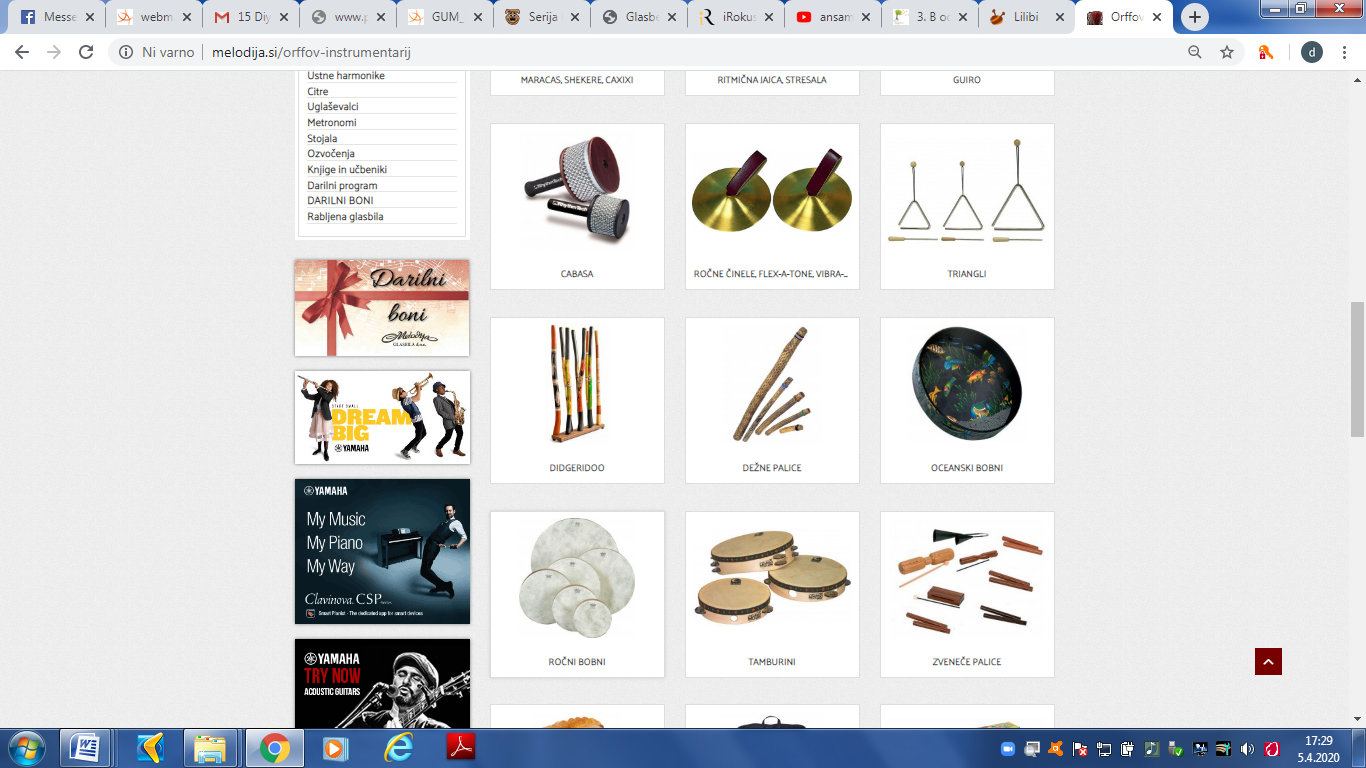 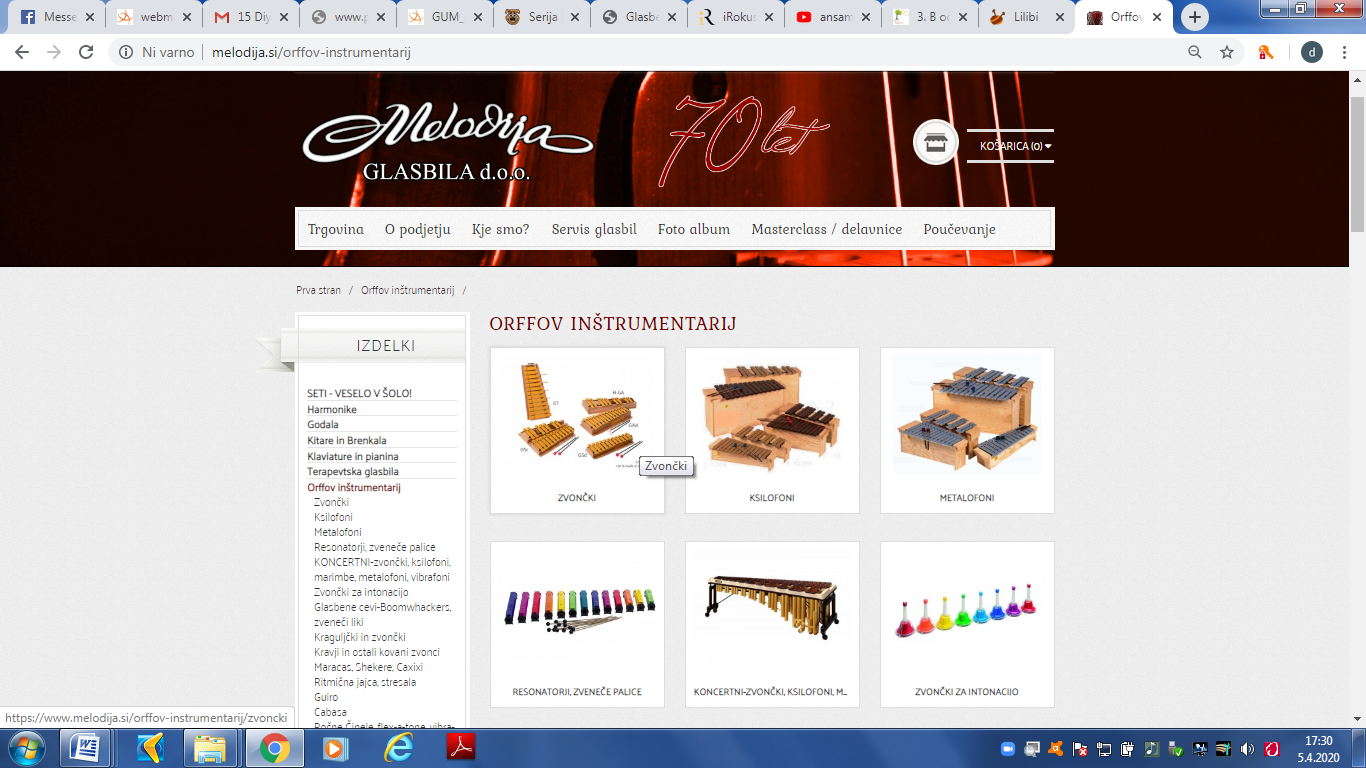 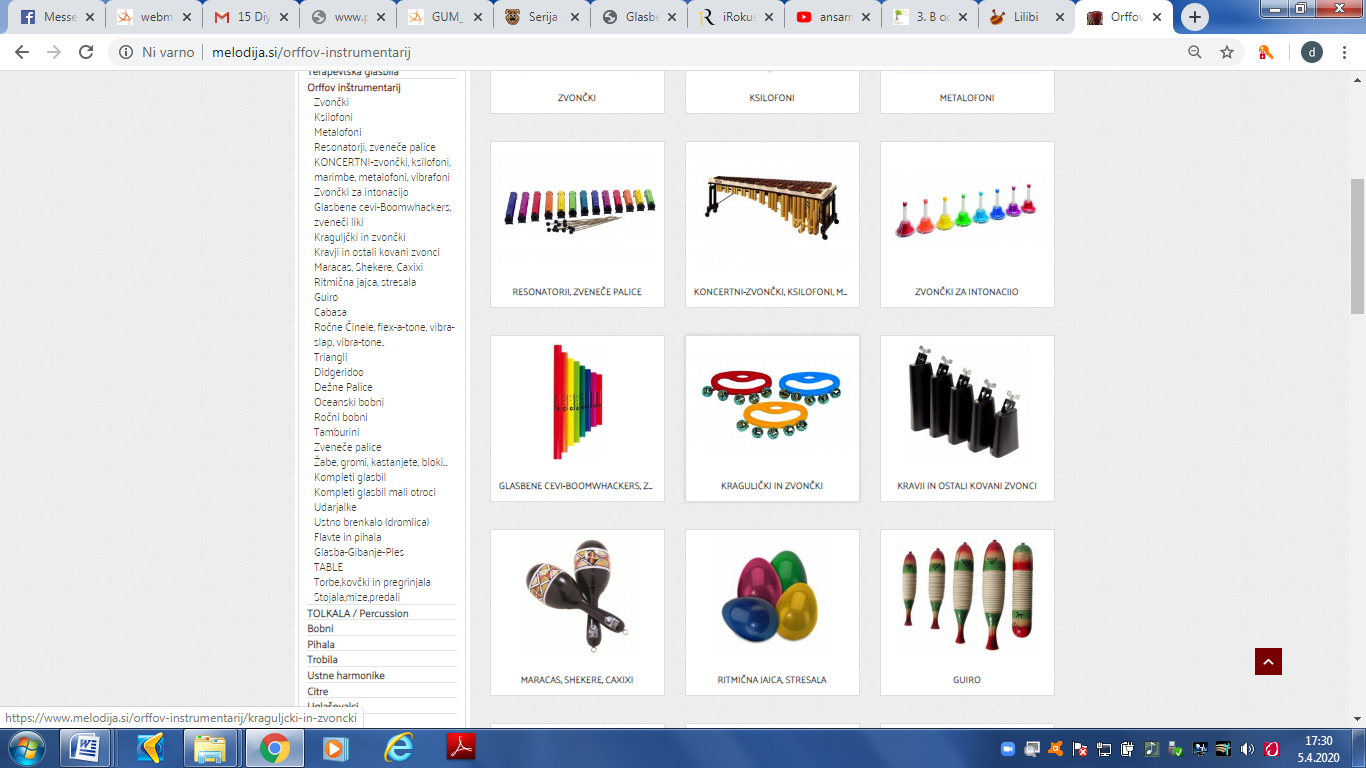 To so mala tolkala, ki jih je avstrijski glasbenik Carl Orff iz velikih (koncertnih) tolkal nekoliko priredil za otroke. Najstarejše tolkalo so naše roke. Z njimi lahko udarjamo, ploskamo, drgnemo, gladimo, trkamo, tleskamo in tako ustvarimo veliko zvokov.Z rokami ustvarjajo različne zvoke. Tolkalo je glasbilo, na katero se igra s tolčenjem na napeto opno, ploščo.Preberi SDZ 34,35 ter reši nalogo. V zvezek napiši naslov TOLKALA in prepiši moder okvirček (stran 34). Tolkala tudi naštej. Lahko jih tudi narišeš.Kdor želi, naredi še naloge poslušanja.Naloga poslušanja:Vtipkaj  The Syncopated Clock (Leroy Anderson).  Poskušaj zraven udarjati na palčke.Typewriter symphony Orchestra.  Tolkalist uporabi pisalni stroj za svoje tolkalo. Nanj ritmično udarja (tipka) s prsti.Sandpaper Ballet – Leroy Anderson  V tej skladbi tolkalist uporabi ritmično šumenje papirja.   